الجمهوريــــــــــــــــــــــة الجزائريـــــــــــة الديمقراطيـــــــــة الشعبيـــــــة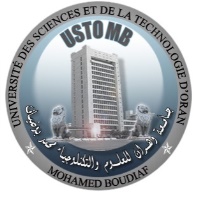 وزارة التعليـــــــــــم العـــــــــــالي والبحـــــــــث العلـــــــميجامعة وهران للعلوم والتكنولوجيا محمد بوضيافRépublique Algérienne Démocratique et PopulaireMinistère de l’Enseignement Supérieur et de la Recherche ScientifiqueUniversité des Sciences et de la Technologie d’Oran Mohamed BOUDIAFAnnexe 2 Rapport sur la Publication, son Environnement et son Adéquation avec la ThèseAnnée universitaire :   Faculté: Département : Données d'identification du DoctorantNom et  Prénom: Intitulé du sujet de Doctorat/Intitulé de la thèse:Données d'identification du Directeur de ThèseNom: Prénom : Données d'identification du Co-Directeur de ThèseNom: Prénom : Identification de la PublicationIntitulé de la Revue: P-ISSN :                                                                E-ISSN:       URL de la revue/article: Catégorisation de la revue : Indexation de la revue: Pérennité de la revue: Politique de publication de la revue : Intitulé de la Publication:  Position parmi les auteurs :Adéquation de la Publication avec la Thèse             Co-Directeur de Thèse								Directeur de Thèse